附件5陕西省林业科学院科技创新计划（大秦岭智库建设项目）项目申请书项目名称：                                        申请单位：                                （盖章）合作单位：                                （盖章）单位地址：                                        项目负责人：               电子邮箱：手机号：                   联系电话: 项目联系人：               电子邮箱：手机号：                   联系电话：申请日期： 陕 西 省 林 业 科 学 院二Ο二一年制填 写 说 明本申请书为申请陕西省林业科学院科研专项项目的主要文件。各项内容必须认真填写，表内栏目不能空缺，无此项内容时填“/”。“申报代码”以申报指南中相应专项代码为准。“项目编号”不填写，由院科教处统一编写。“项目基本信息表”中“内容摘要”包括项目的目标、工作内容及预期成果。申请书总篇幅严格控制在5000字以内。书面申报材料一式五份。项目基本信息表一、立项背景和依据(项目的研究目的、国内外研究现状分析与评价,附主要参考文献及出处。)二、研究方案1.研究内容;2.研究方法与技术路线;3.拟解决的关键问题及本项目的创新之处;4.工作方案（包括时间进度，阶段目标等）;5.预期研究成果及形式（包括：主报告、调研报告、核心期刊发表文章、参考文献选编、人才培养、基地建设、论文与专著、决策部门采用、其它等）。三、研究基础与本项目有关的研究工作积累和已取得的研究工作成就，包括近期发表的与本项目有关的主要论著、获得学术奖励的情况、正在承担的有关研究项目等，其中：1.论文要写明作者、题目、刊名、年份、卷（期）、页码；2.专著要写明作者、书名、出版社、年份；3.研究项目要写明名称、编号、任务来源、起止年月、负责或参加的情况以及与本项目的关系。四、实施年限、经费概算1.年度计划、阶段目标；2.经费概算。经费预算表 单位：万元五、审核意见申报代码SXLK2021-05申报代码申报代码申报代码项目编号项目编号项目编号项目编号项目编号项目编号项目名称项目名称项目名称经费概算经费概算经费概算    万元    万元    万元实施周期实施周期实施周期实施周期实施周期实施周期年年项目定位项目定位项目定位  应用研究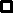   应用基础研究  基础研究  应用研究  应用基础研究  基础研究  应用研究  应用基础研究  基础研究  应用研究  应用基础研究  基础研究  应用研究  应用基础研究  基础研究  应用研究  应用基础研究  基础研究  应用研究  应用基础研究  基础研究  应用研究  应用基础研究  基础研究  应用研究  应用基础研究  基础研究  应用研究  应用基础研究  基础研究  应用研究  应用基础研究  基础研究创新类型创新类型创新类型原始创新    集成创新    引进消化吸收再创新  原始创新    集成创新    引进消化吸收再创新  原始创新    集成创新    引进消化吸收再创新  原始创新    集成创新    引进消化吸收再创新  原始创新    集成创新    引进消化吸收再创新  原始创新    集成创新    引进消化吸收再创新  原始创新    集成创新    引进消化吸收再创新  原始创新    集成创新    引进消化吸收再创新  原始创新    集成创新    引进消化吸收再创新  原始创新    集成创新    引进消化吸收再创新  原始创新    集成创新    引进消化吸收再创新  项目完成时的应用类型项目完成时的应用类型项目完成时的应用类型形成自主研发能力          形成规模生产能力局部试点示范              较大范围推广应用 形成自主研发能力          形成规模生产能力局部试点示范              较大范围推广应用 形成自主研发能力          形成规模生产能力局部试点示范              较大范围推广应用 形成自主研发能力          形成规模生产能力局部试点示范              较大范围推广应用 形成自主研发能力          形成规模生产能力局部试点示范              较大范围推广应用 形成自主研发能力          形成规模生产能力局部试点示范              较大范围推广应用 形成自主研发能力          形成规模生产能力局部试点示范              较大范围推广应用 形成自主研发能力          形成规模生产能力局部试点示范              较大范围推广应用 形成自主研发能力          形成规模生产能力局部试点示范              较大范围推广应用 形成自主研发能力          形成规模生产能力局部试点示范              较大范围推广应用 形成自主研发能力          形成规模生产能力局部试点示范              较大范围推广应用 内容摘要（500字以内）内容摘要（500字以内）内容摘要（500字以内）项目申报单位项目申报单位项目申报单位项目申请人姓名性别出生日期出生日期出生日期年  月  日年  月  日年  月  日年  月  日民族项目申请人职称学位研究方向研究方向研究方向项目申请人联系电话联系电话电子邮箱电子邮箱手机手机项目研究人员情况总人数总人数高级中级初级初级博士后博士后博士后博士生博士生博士生硕士生项目研究人员情况项目研究人员情况姓 名姓 名性 别出生年月专业技术职位/学位专业技术职位/学位研究 方向研究 方向研究 方向在项目中承担任务在项目中承担任务在项目中承担任务签 字项目研究人员情况项目研究人员情况项目研究人员情况项目研究人员情况预算科目名称投资总额专项经费备注一、直接费用1.设备费2.材料费  3.测试化验加工费4.燃料动力费5.差旅费6.会议费7.国际合作与交流费8.信息费（出版/文献/信息传播/知识产权事务费）9.专家咨询费10. 劳务费 11.其他支出 二、间接费用1.管理费2.其他费用合计项目申请单位意见单位负责人（签章）              （单位公章）                                     年   月   日项目合作单位意见单位负责人（签章）               （单位公章）                                     年   月   日林科院意见单位负责人（签章）               （单位公章）                                     年   月   日